THE GRAND LODGE OFFICE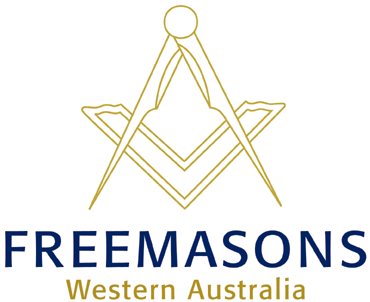 61 Thomas Street  Subiaco WA 6008PO Box 929  West Perth WA 6872Tel: 08 9355 3599Fax: 08 9355 4902grandsec@freemasonswa.org.auwww.freemasonswa.org.auSPEAK UP AWARD 2018The Speak Up Award, an interschool public speaking competition for Years 4, 5 and 6 students sponsored by the Grand Lodge of WA Freemasons, is on again this year.This is the follow-up letter to one sent to many schools last year, when they were encouraged to include the event in their 2018 curriculum.For the first time, the competition is being extended to the South-West.All heats, metropolitan and non-metropolitan, will be held in August, with the preliminary finals at the Scarborough Masonic Hall, 193 Hancock Street, Doubleview and the final at the Lawley Park Village Community Centre, 55 Alexander Drive, Menora.Other important points to note:There will be two closing dates – entries without names at 5pm on Friday 4 May 2018 and names at 5pm on Friday 28 July 2018.Schools may nominate up to three students from Years 4, 5 or 6 at an entry fee of $20 per student.The required tax invoice will be included in the Speak Up package (see below) Students may discuss their heat performances with adjudicators, but individual marks will not be provided at any stage.Power point or similar presentations are not permitted.The use of microphone/amplifier equipment is not permitted UNLESS it is essential for sound effects accompanying the speech – in which case the competitor shall provide his/her own equipment.A package of entry forms and all relevant information will be e-mailed to schools and colleges that register their interest. For general information, speech preparation, presentation and adjudication are the same as before. An early indication of interest would be appreciated.To indicate your interest or seek further information, please contact:Geoff Paddick Coordinator 61618721 or gmpaddick@yahoo.com.auCherie Evans, Grand Lodge 9355 3599 cherie@freemasonswa,org.auSPEAK UP AWARD is a community project of The Grand Lodge of WA FreemasonsSTAGEAREADATESLOCATIONRound OnePeel RegionSouth-WestMetropolitan areaAugustAugust14-15-16 August20-22-23 AugustTBATBAScarborough District Masonic Hall193 Hancock Street DoubleviewPreliminary FinalAll districts28-29-30 AugustScarborough District Masonic Hall193 Hancock Street DoubleviewFinalAll districts19 SeptemberLawley Park Village Community Centre55 Alexander Drive Menora